/ – Grund zur Freude gab es für das Team an der Käsetheke in Weil der Stadt: Es erreichte den ersten Platz beim LP-Branchenwettbewerb Käse-Star 2023 und setzte sich damit gegen die bundesweite Konkurrenz in der Kategorie der Märkte von 2.001 bis 4.000 Quadratmeter durch.  Das Team rund um Abteilungsleiterin Sandra Reißmann präsentiert ihren Kundinnen und Kunden täglich frische Käse-Variationen aus aller Welt sowie regionale Spezialitäten. Darunter zahlreiche Käse in Bio-Qualität u.a. von der Edeka Südwest Regionalmarke „Unsere Heimat – echt & gut“, oder ausgewählte Besonderheiten wie Stilfser oder Taleggio. Regelmäßig werden exquisite Neuheiten angeboten und der Kundschaft im persönlichen Beratungsgespräch vorgestellt. Die Mitarbeitenden an der Käsetheke überzeugen außerdem mit ihren kreativen Frischkäsezubereitungen aus eigener Herstellung und einer liebevollen Produktpräsentation. Jury wertet Testkäufe ausDas Fachmagazin Lebensmittel Praxis lobt den Wettbewerb Käse-Star jährlich in drei Kategorien aus, die sich an unterschiedlichen Marktgrößen orientieren. Von den Käse-Experten der Jury werden u.a. die Leistungen bei der Fachberatung und Sortimentsgestaltung gewürdigt. Zur Entscheidungsgrundlage zählen auch betriebswirtschaftliche Kennzahlen sowie Testkäufe.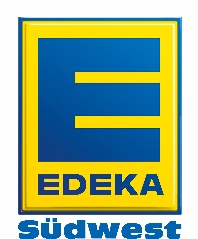 